Knowledge Organiser – Year 2  – PSHE/RSE Knowledge Organiser – Year 2  – PSHE/RSE – Health and Wellbeing – What can help us grow and stay healthy? – Being healthy: eating, drinking, playing and sleeping– Health and Wellbeing – What can help us grow and stay healthy? – Being healthy: eating, drinking, playing and sleepingWhat do I already know?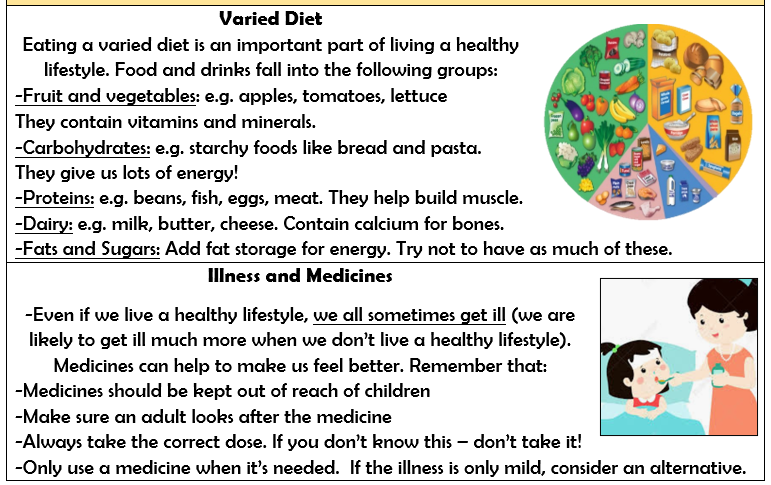 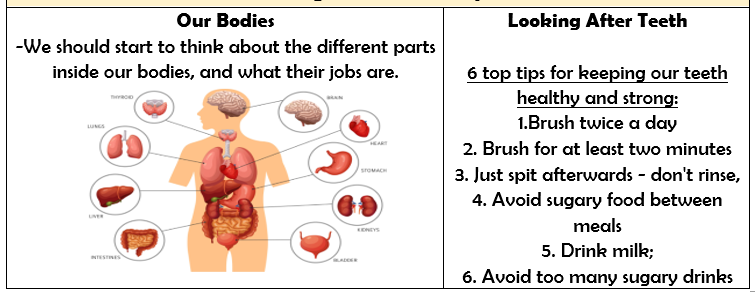 I can name some ways to stay healthyI know it is important to exerciseI know I need to clean my teeth every dayI know I need a good night’s sleep to get the rest I need 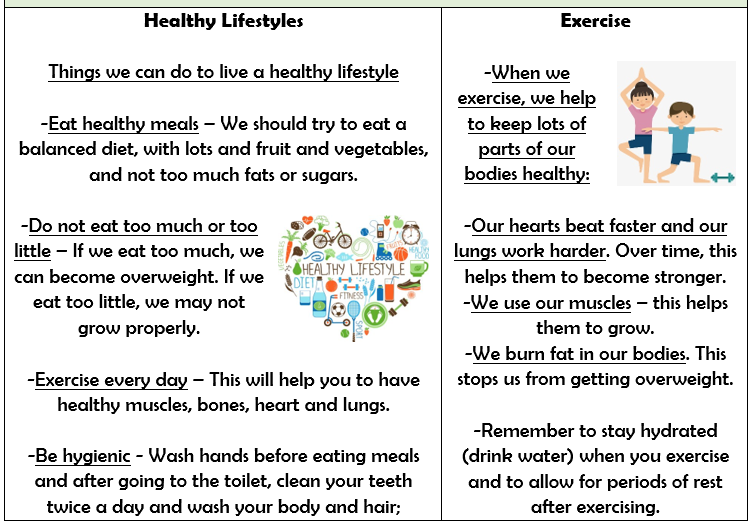 What should I be able to do at the end of the topic?That different things help my body to be healthy, including food and drink, physical activity, sleep and restThat eating and drinking too much sugar can affect my health, including dental healthHow to be physically active and how much rest and sleep I should have everydayThat there are different ways to learn and play; how to know when to take a break from screen-timeHow sunshine helps bodies to grow and how to keep safe and well in the sunKey Vocabulary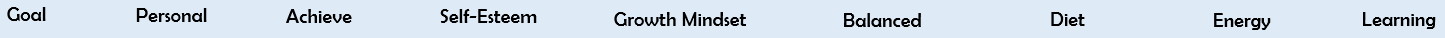 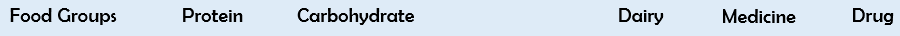 Key Vocabulary